12 января в ТЦСОН Бешенковичского района состоялось отчетное собрание первичной профсоюзной организации. На нём присутствовали Елена Васильевна Нефёдова - председатель Витебской областной организации Белорусского профессионального союза работников государственных и других учреждений, Евгений Леонидович Корнилов - технический инспектор Витебской областной организации Белорусского профессионального союза работников государственных и других учреждений, Светлана Викторовна Бобоед - председатель Бешенковичского районного объединения профсоюзов. на повестке дня стояли вопросы:1. О работе профсоюзного комитета за 2022 год;2. Об отчёте ревизионной комиссии за 2022 год;3. Об утверждении справки о выполнении коллективного договора ТЦСОН Бешенковичского района за второе полугодие 2022 года;4. Об утверждении отчёто об исполнении сметы доходов и расходов профсоюзной организации за 2022 год;5. Об утверждении сметы доходов и расходов на 2023 год.6. О выдвижении общественных инспекторов по охране труда.Коллектив центра заслушав представленную информацию единогласно проголосовал по каждому вопросу повестки дня. В конце мероприятия гости высказали слова благодарности за хорошую работу и поздравили присутствующих с новогодними праздниками.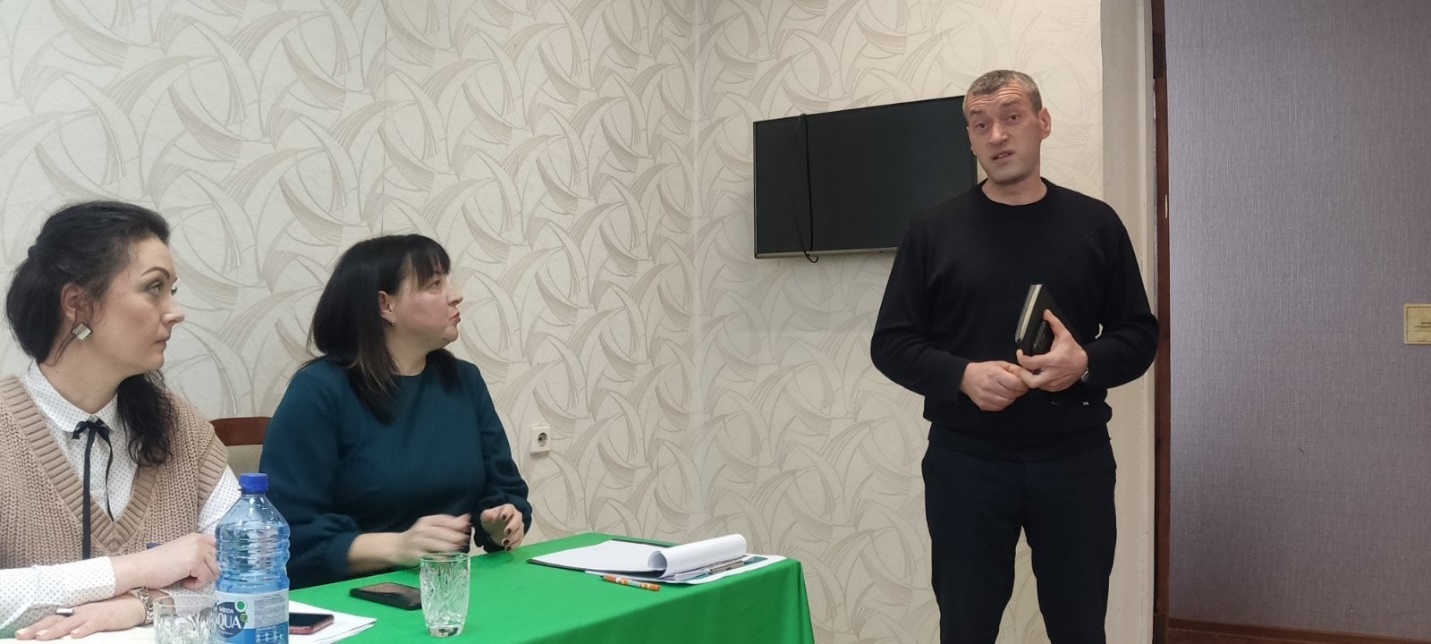 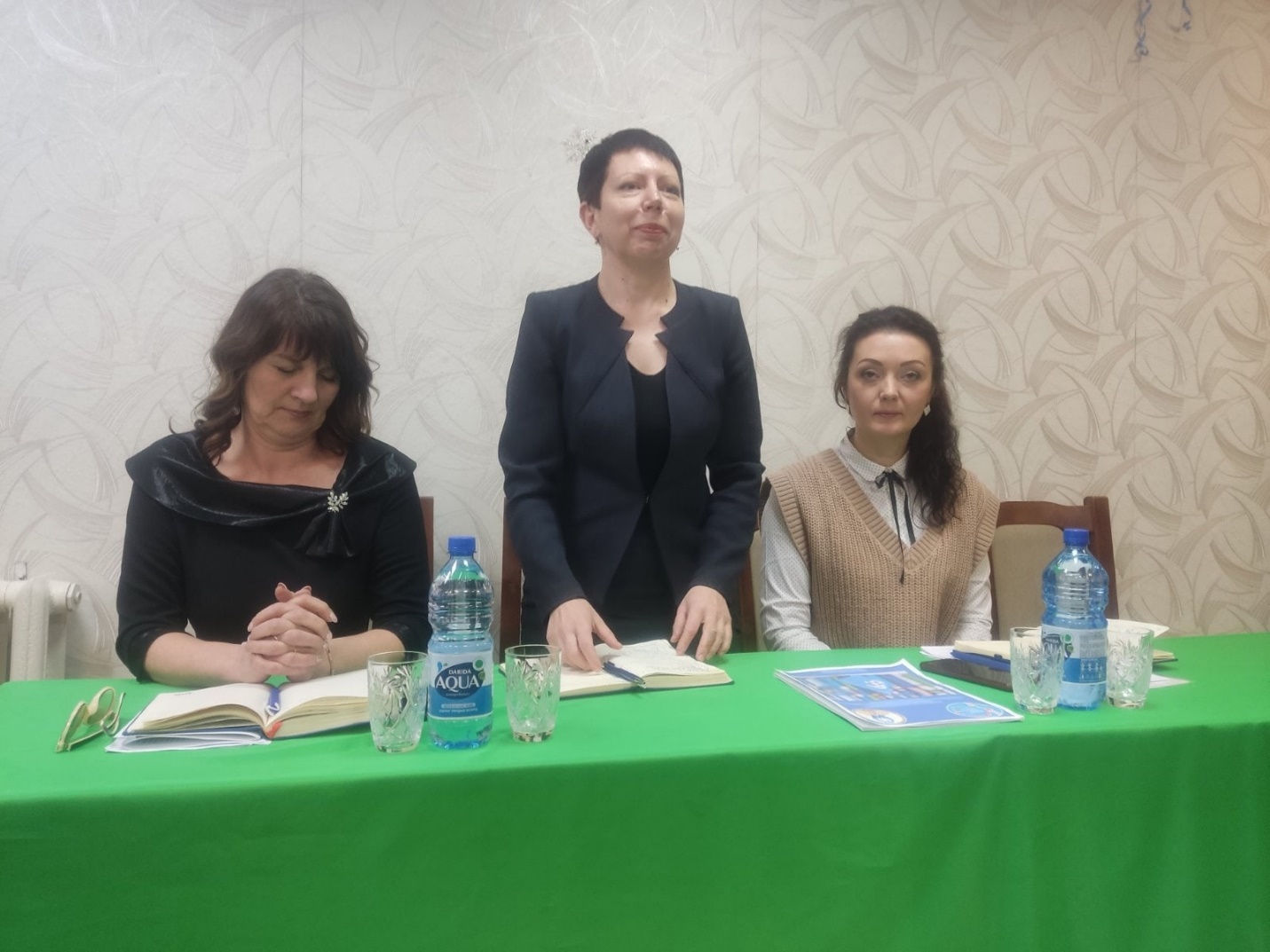 